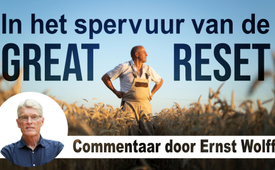 Boeren in het spervuur van de Great Reset. Een toelichting van Ernst Wolff op de boerenprotesten.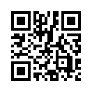 De situatie voor boeren heeft zich in de afgelopen jaren nog verder toegespitst. Als een spervuur worden de boeren vanuit de meest uiteenlopende kanten in een hoek gedrukt. De geplande afschaffing van belastingvoordelen voor landbouwdiesel en motorrijtuigenbelasting is de laatste druppel die de emmer  doet overlopen. Financieel expert Ernst Wolff plaatst de boerenprotesten in Duitsland in een groter verband. De huidige ontwikkelingen zijn immers slechts het topje van de ijsberg van een wereldwijde agenda.De annulering van de dieselkorting was de druppel die de emmer voor de boeren deed overlopen. Hun protesten vatten samen wat de hele middenklasse beweegt. De politiek is volledig los komen te staan van de realiteit van het leven van de bevolking. Financieel expert Ernst Wolff plaatst de huidige ontwikkelingen rond de boerenprotesten in Duitsland in een grotere samenhang. Naar zijn mening gaat het om heel veel meer dan alleen het schrappen van belastingvoordelen. WHO-chef Tedros legde vorig jaar uit: "Onze voedselsystemen schaden de gezondheid van mensen en van de planeet. Voedselsystemen dragen bij aan meer dan 30% van de uitstoot van broeikasgassen en zijn verantwoordelijk voor bijna een derde van de wereldwijde ziektelast. Een hervorming van voedselsystemen is daarom onontbeerlijk." De Agenda 2030, een VN-resolutie uit 2015, stelt: "We zijn vastbesloten om de gedurfde en transformerende stappen te zetten die dringend nodig zijn om de wereld op weg te zetten naar duurzaamheid en veerkracht..."Hier wordt duidelijk dat niet de huidige politiek het echte probleem is: het is een wereldwijde transformatie en toenemende monopolisering van de voedselvoorziening onder de dekmantel van klimaatbescherming. Financieel expert Ernst Wolff analyseert de actuele ontwikkeling rond de boerenprotesten als volgt:Hallo, Ernst Wolf hier. De Duitse Boerenbond roept samen met de boerenorganisaties van de deelstaten op tot een landelijke actieweek vanaf 8 januari, met als hoogtepunt een grote demonstratie in Berlijn op 15 januari. De officiële reden hiervoor, is de geplande afschaffing van belastingvoordelen voor landbouwdiesel en motorrijtuigenbelasting door de coalitieregering van socialisten, liberalen en groenen.De ergernis van de landbouwers is niet verrassend als je bedenkt hoe ze al jaren steeds sterker onder druk staan. Als gevolg daarvan moeten steeds meer kleine en middelgrote landbouwbedrijven het opgeven en plaatsmaken voor grote landbouwbedrijven. Uitgedrukt in cijfers ziet de situatie er als volgt uit: Terwijl er in Duitsland in 1995 nog ongeveer 390.000 landbouwbedrijven waren, zijn dat er in 2020, een kwart eeuw later, nog maar ongeveer 240.000. De cijfers voor de Europese Unie zijn nog angstaanjagender. Van 2005 tot 2020, d.w.z. binnen slechts 15 jaar, daalde het aantal bedrijven van 14,4 miljoen tot 9,1 miljoen. Dit komt overeen met een daling van ongeveer 37 procent. Zoals u kunt zien, is er sprake van een snel voortschrijdend concentratieproces in de landbouw, evenals in de industrie, ten koste van kleine en middelgrote ondernemingen, en dus van een sterke herverdeling van onder naar boven.De afgelopen drie jaar is de situatie voor boeren nog verder toegespitst. Naast de structurele verandering die al beschreven is, zijn ook de toeleveringsketens ingestort als gevolg van de lockdowns. Daarnaast is het door het gebrek aan chips moeilijker geworden om landbouwmachines te onderhouden en te repareren, zijn de tolgelden en CO2-belastingen gestegen, zijn meststoffen duurder geworden, vooral door de oorlog in Oekraïne, en is lenen moeilijker geworden, omdat de Europese Centrale Bank de rente heeft verhoogd. Maar dat is nog niet alles. Dit spervuur van problemen is ook verscherpt. En dat komt door steeds nieuwe bureaucratische regels en voorschriften. Bijna allemaal in naam van het klimaat. Het is echter geen toeval dat steeds meer boeren op deze manier hun strijd om te overleven verliezen en het slachtoffer worden van internationale landbouwbedrijven.We beleven momenteel een wereldwijd economisch en sociaal keerpunt, de opkomst van het digitale tijdperk. Echter een steeds kleiner wordende minderheid leidt ons dit tijdperk in. En zonder dat de meerderheid ook maar op een of andere manier recht van inspraak heeft. Deze minderheid, een kartel van machtige financiële en IT-bedrijven, streeft daarbij verschillende doelen na, die ondertussen ook bekend staan als de "Great Reset". Het wil ons allemaal biometrisch registreren, het wil ons allemaal nieuw geld opdringen, d.w.z. digitaal geld van de centrale bank, en het wil de landbouw van de basis af reorganiseren. En het wil dit doen door middel van zogenaamde smart Farming (slimme landbouw). Dit omvat de automatisering van het werk van tractoren en apparatuur, het gebruik van drones of werkende robots en het gebruik van kunstmatige intelligentie, bijvoorbeeld door de toepassing van algoritmen in de plantenteelt. Maar dat is nog niet alles. De Great Reset op het gebied van landbouw richt zich vooral op de bevindingen van de synthetische biologie, d.w.z. genetisch gemodificeerde zaden en, meer recent, laboratoriumvlees. De voorvechters van de Great Reset verkopen ons dit allemaal als maatregelen die in ons belang worden genomen om klimaatverandering tegen te gaan. Zaden zouden gemanipuleerd moeten worden om planten bestand te maken tegen klimaatverandering. En in laboratoria gekweekt vlees moet normaal vlees vervangen. Want runderen, varkens en schapen stoten te veel methaan uit. Dit is allemaal geen satire, maar bittere werkelijkheid. Hierachter gaat een miljarden Business schuil, waar tal van grote investeerders al in zijn gestapt. Maar het betekent ook de volledige onderwerping van de landbouw aan deze investeerders. Want de licenties en patenten, zowel voor klimaatbestendige zaden als voor klimaatneutraal in laboratoria gekweekt vlees, gaan natuurlijk niet naar de boeren, maar naar de vertegenwoordigers van het kartel. We moeten ons realiseren dat smart Farming net zo weinig zal doen om de wereld te redden als de rest van de klimaatagenda. Smart Farming is niets anders dan reuzen business ten voordele van een kleine minderheid en het einde van de landbouw zoals we die kennen. Politici, die zichzelf bijna volledig ondergeschikt hebben gemaakt aan de Great Reset agenda, spelen een bijzonder roemloze rol in deze fatale ontwikkeling. De Groenen, die momenteel de ministeries van Economie en Landbouw in handen hebben, hebben bewezen de grootste tegenstanders van boeren te zijn binnen de Duitse coalitie van socialisten, liberalen en groenen. Ze lijken geen grenzen te kennen als het erom gaat boeren steeds verder in een hoek te drijven en een rode loper uit te rollen voor grote investeerders. Maar wat vindt de boerenbond van deze ontwikkeling? Het is moeilijk te geloven, maar de boerenbond staat hier niet alleen machteloos tegenover, maar bevordert het zelfs. Op haar website kun je lezen dat ze alle klimaatdoelen van de Verenigde Naties en de doelen van de klimaattoppen ondersteunt en zich volledig achter hun CO2-agenda stelt. Ze was zelfs een van de exposanten en sponsors op het congres van de Groene Partij in Karlsruhe in november. Maar wat heeft de boerenbond ertoe bewogen om op te roepen tot een actieweek met een grote demonstratie in januari 2024? Vermoedelijk de groeiende ontevredenheid van met name kleine en middelgrote boerenbedrijven, die zich de afgelopen weken en maanden heeft geuit in tal van lokale en regionale protesten, die op hun beurt dreigen uit te monden in een uitgestrekte brand. We kunnen dus aannemen dat de boerenbond niet geheel vrijwillig, maar uit puur zelfbehoud reageert op de protesten en moet toegeven aan de druk vanuit de basis.Betekent dit dat we deze protestacties moeten afwijzen? Nee, integendeel. Als je de boeren echt wilt helpen, moet je de hele volgende week gebruiken om hen van feitelijke informatie te voorzien, zodat ze beseffen dat er veel meer op het spel staat dan alleen het schrappen van belastingvoordelen, dat hun hele beroep van zijn fundament wordt beroofd en dat als ze zich met succes willen verdedigen tegen de Great Reset, ze hun lot onder geen beding mogen overlaten aan de ambtenaren van de Boerenbond.door Kbr.Bronnen:Kommentar Ernst Wolff
https://www.youtube.com/watch?v=fYz1oxpCJTI

Monopolisierung der Nahrungsmittel:
https://apolut.net/feindliche-uebernahme-von-felix-feistel/

Tedros, UN
https://www.unnutrition.org/news/people-planet-and-prosperity-nutrition-cop28Dit zou u ook kunnen interesseren:---Kla.TV – Het andere nieuws ... vrij – onafhankelijk – ongecensureerd ...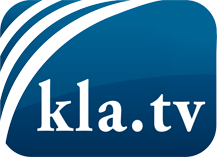 wat de media niet zouden moeten verzwijgen ...zelden gehoord van het volk, voor het volk ...nieuwsupdate elke 3 dagen vanaf 19:45 uur op www.kla.tv/nlHet is de moeite waard om het bij te houden!Gratis abonnement nieuwsbrief 2-wekelijks per E-Mail
verkrijgt u op: www.kla.tv/abo-nlKennisgeving:Tegenstemmen worden helaas steeds weer gecensureerd en onderdrukt. Zolang wij niet volgens de belangen en ideologieën van de kartelmedia journalistiek bedrijven, moeten wij er elk moment op bedacht zijn, dat er voorwendselen zullen worden gezocht om Kla.TV te blokkeren of te benadelen.Verbindt u daarom vandaag nog internetonafhankelijk met het netwerk!
Klickt u hier: www.kla.tv/vernetzung&lang=nlLicence:    Creative Commons-Licentie met naamgeving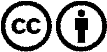 Verspreiding en herbewerking is met naamgeving gewenst! Het materiaal mag echter niet uit de context gehaald gepresenteerd worden.
Met openbaar geld (GEZ, ...) gefinancierde instituties is het gebruik hiervan zonder overleg verboden.Schendingen kunnen strafrechtelijk vervolgd worden.